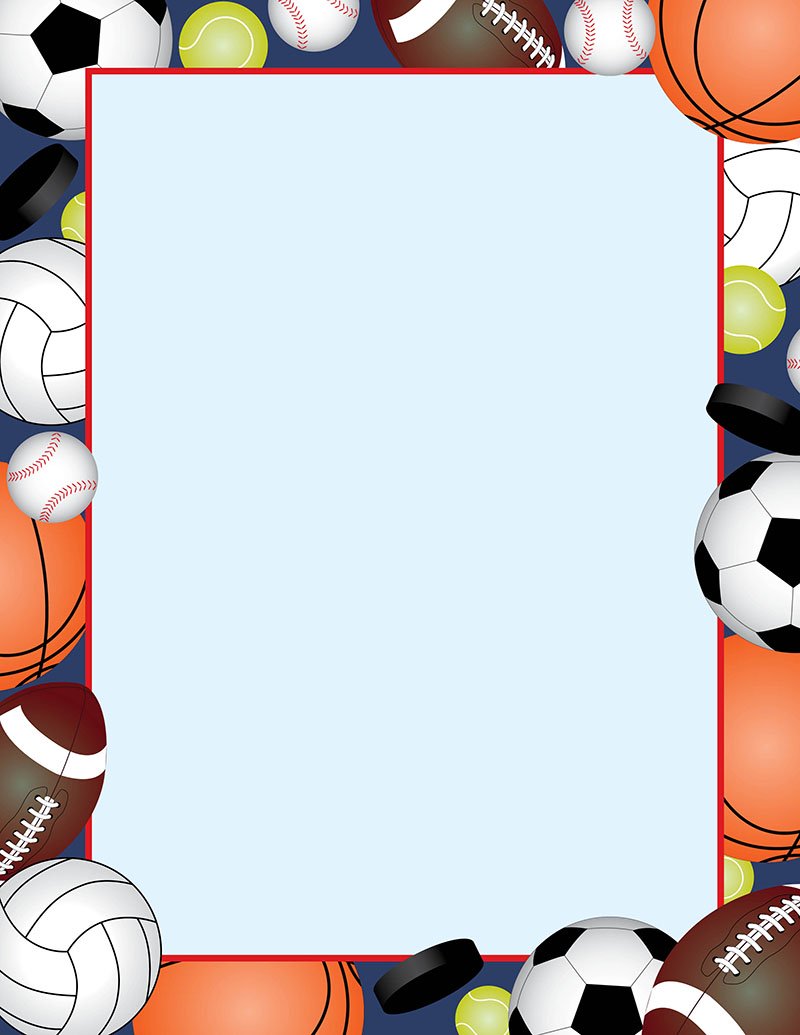 ВИЗИТНАЯ КАРТОЧКА                 «Я - педагог»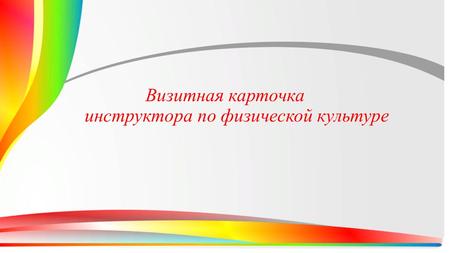      Дарсамовой Зубайдат Сулеймановны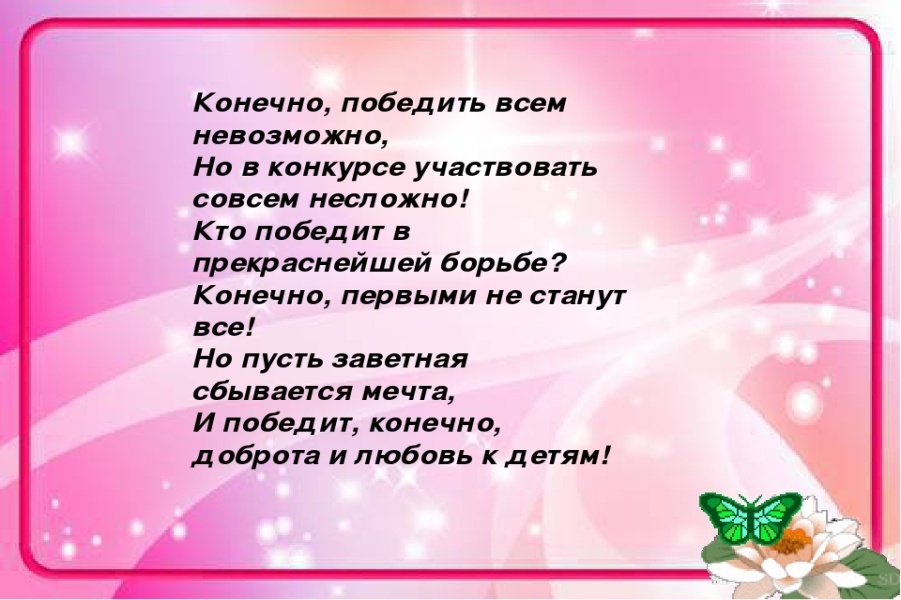 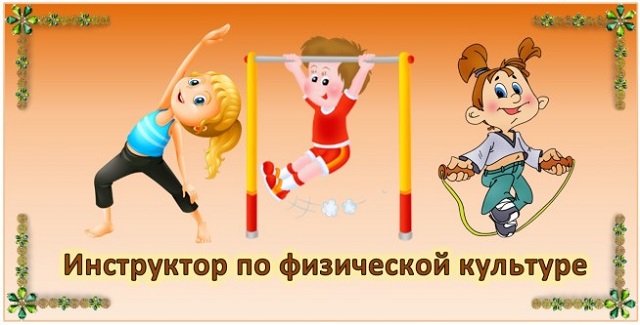                                  в МКДОУ «Детский сад№1с.Сергокала»Дата  рождения:31.07.1963г    Образование :среднее специальное –педагогическое Педагогический стаж-35летСтаж работы в детском саду -30лет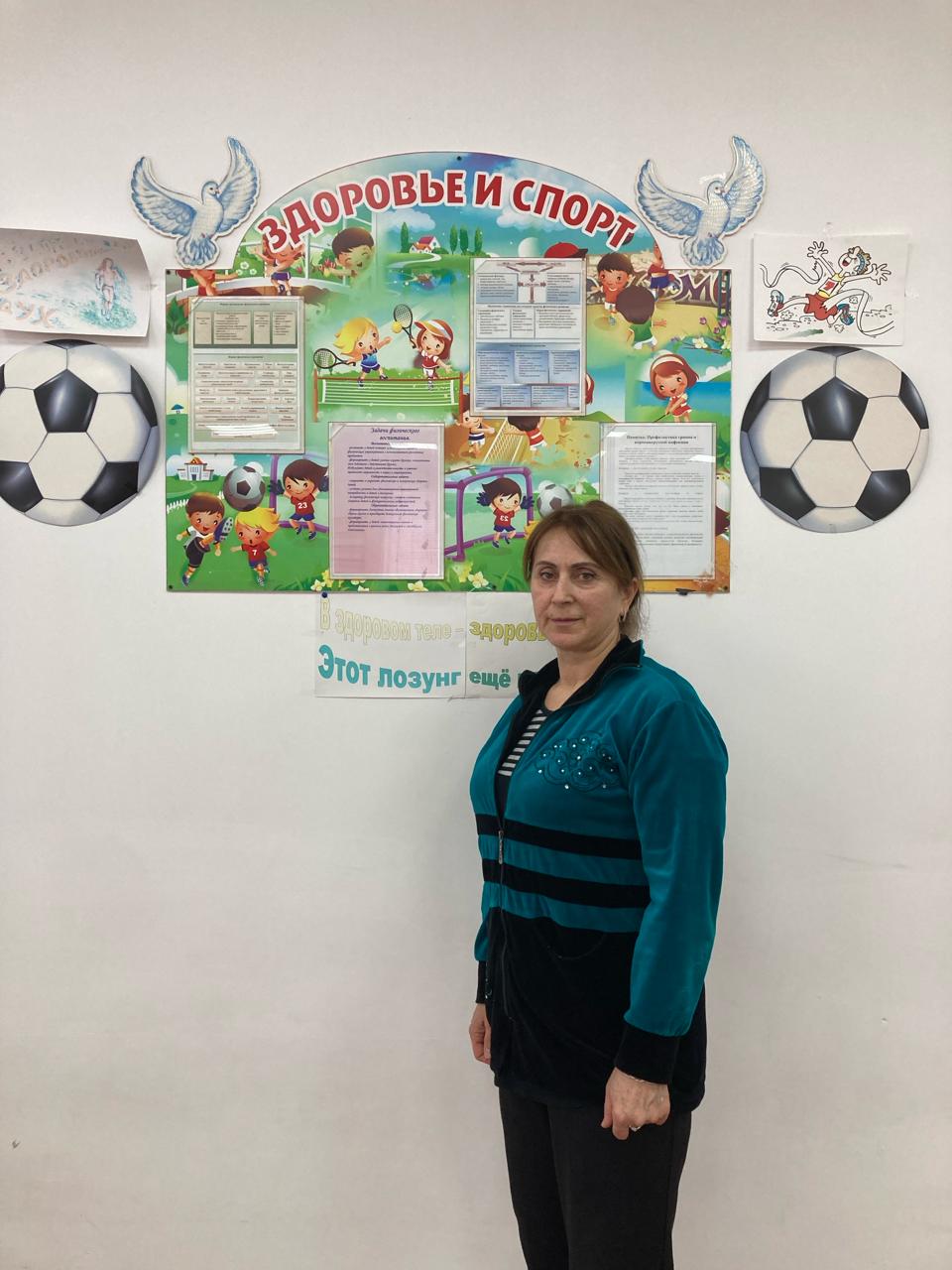 «Чтобы быть хорошим педагогом, нужно любить то, что преподаешь, и любить тех, кому преподаешь»Василий КлючевскийМеня зовут Дарсамова Зубайдат Сулеймановна, родилась и выросла в с.Сергокала ,закончила Хасавюртовское педагогическое училище, факультет физкультурного отделения.Я работаю в детском саду инструктором по физической культуре.  С детства я занимаюсь спортом, это воспитало во мне бодрый, здоровый, командный спортивный дух.И этому я учу своих воспитанников.Мой девиз – будь собой и никогда не сдавайся.Моя профессиональная деятельность осуществляется в рамках основной общеобразовательной программы.Каждый день ко мне приходят маленькие чемпионы.Мне очень нравится работать именно с детьми дошкольного возраста, видеть их счастливые, доверчивые глаза, с интересом и пользой удовлетворять их естественную потребность в движении через игровые упражнения сказочных сюжетов. Я очень люблю свою профессию, мне кажется, что я нашла себя и своё призвание быть инструктором по физической культуре именно в детском саду!Что же особенного в этой профессии?Сохранение, укрепление и преумножение здоровья детей – вот важнейшая цель моей профессии. Инструктор должен  быть  личным примером вдохновлять детей на занятия спортом. Ведь работая в дошкольном образовательном учреждении, я являюсь не только инструктором по физической культуре, но и воспитателем, и мои занятия – это часть воспитательного процесса.Я очень хочу, чтобы мои воспитанники выросли здоровыми, активными, успешными, умели преодолевать трудности, любили спорт и вели здоровый образ жизни. Каждый день я прихожу в спортивный зал ждя встречи с дошкольниками, где провожу утреннюю гимнастику, занятия и досуги.  И я вижу, что занятия физкультурой  и спортом   детям доставляют массу радостных эмоцийи переживаний. В спортивных и подвижных играх они получаю  уникальную возможность проявить  собственную   активность и утвердить себя. Дети являются  активными участниками многих спортивных мероприятий.Я стремлюсь чтобы  работа инструктора по физической культуре в нашем детском саду,  не сводилась к набору неких показателей физического развития детей,  а чтобы они полюбили спорт и движения на всю жизнь, так же, как и я.. Твердо убеждена что именно, в детском саду надо формировать у ребенка интерес к физической культуре и спорту.Уверена, что радость от занятий физкультурой, моё желание сделать эти занятия увлекательными, необычными, яркими и положительный настрой на укрепление здоровья передадутся и малышам. В нашей работе невозможно остановиться на достигнутом  здесь нужно постоянно расти. Для этого я занимаюсь самообразованием, использую интернет- ресурсы для общения с другими специалистами дошкольных образовательных учреждений, посещаю курсы повышения квалификации, принимаю активное участие в конкурсах, вебинарах. Моя поддержка мои коллеги и родители. Воспитатели детского сада поддерживают мои начинания и помогают в организации и проведении различных мероприятий. Родители участвуют в спортивных праздниках и развлечениях не только как  зрители и болельщики,  но и как члены командЛюблю свою профессию за то, что вместе с детьми я многократно проживаю самое счастливое время – детство.  Я знаю, что не напрасно тружусь, я — инструктор и этим горжусь.Наши дети физкультуруОчень обожаютСилу, дух, мускулатуруВ играх укрепляют!